CASTERTON MEMORIAL HOSPITAL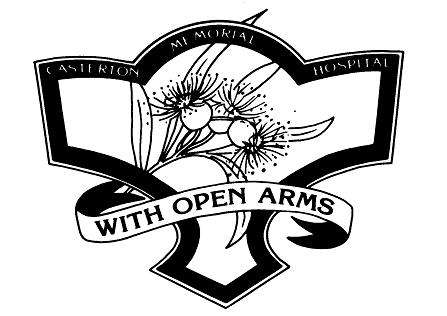 POSITION SPECIFICATION: ENVIRONMENTAL SERVICES ASSISTANTDepartment:		Environmental ServicesPosition:		Environmental Services AssistantResponsible to: 	Environmental Services SupervisorHours	:		□Full Time (Mon-Fri)		□Full Time (7 day rotating roster)□Part Time- Min ____ shifts per fortnight	□Casual POSITION RESPONSIBILITIES:To perform functions to assist in maintaining a safe and sanitary environment in the Hospital.To serve the needs of the patients/residents in a well presented, courteous and respectful manner at all times. Under the supervision of the Environmental Services Supervisor perform duties as rostered and set out in the appropriate Duty Statements.To ensure confidentiality, privacy and discretion is adhered to at all times.To be aware of the presence of Medical Officers in your work area, and to leave ward areas during Medical Officers rounds.Understand fully hospital policy on privacy and confidentiality and adhere to these policies in all aspects of work functions and activities.To become aware of and adhere to all Hospital Policies and Procedures, especially policies and procedures applicable to the Environmental Services activities.To be aware and participate in Quality Improvement Programs within the Environmental Services department.Perform duties as set out in the appropriate duty statement or as directed by the Environmental Services Supervisor. Perform duties as rostered or delegated by Environmental Services Supervisor.Be aware of dilution rates for cleaning materials and use strict economy in the use of all supplies.COMMUNICATION:To practice effective communication within the Department to encourage a team approach with the aim of providing maximum satisfaction from the work place.To practice effective communication within the Department through the Environmental Supervisor.To encourage good relations with the public, community and colleagues.CONDITIONS OF EMPLOYMENT:QUALIFICATIONS AND/OR ATTRIBUTES:No formal qualification required, on the job training given.To have a willingness to work in the health industry and to be approachable and have the ability to learn and work with fellow staff, patients, residents and clients of the hospital.Ability to work to set routines and timeframes in an efficient manner.Establish and maintain good interpersonal relationships with fellow employees and to cooperate with other members of staff to enhance the “team work” spirit.To be available for in-service training in the function of the tasks required.Perform Self Evaluation by way of yearly appraisal with Environmental Services Supervisor.To at all times adapt a courteous and respectful manner when communicating and dealing with visitors and clients.SALARY:Classification - HA1 (Food & Domestic Services Assistant) - In accordance with the VICTORIAN PUBLIC HEALTH SECTOR (HEALTH PROFESSIONALS, HEALTH AND ALLIED SERVICES, MANAGERS & ADMINISTRATIVE OFFICERS) ENTERPRISE AGREEMENT 2016-2020HOURS OF DUTY:FULL TIME					PART TIME7.30 am – 3.30 pm – 8 hours			7.00 am to 3.30 pm – 8 hours38 hours per week with 2 ADO hours		7.00 am to 12.00 pm – 5 hours½ hour lunch break				½ hour lunch breakPart-time/casual employment as defined in the Agreement.To be available to work shifts as designated by the Environmental Supervisor according to specific shift allocation as detailed on the roster.LEAVE:Annual Leave as per Agreement.Sick Leave as per Agreement.Other Leave as per Agreement.SPECIAL CONDITIONS:Reference: Australian Charter of Healthcare Rights in Victoria Code of Conduct for Victorian Public Sector Employees (No 1)SIGNED:……………………………………………………….    DATE:        /          /    Environmental Services AssistantSIGNED:……………………………………………………….    DATE:        /          /                          Environmental Services SupervisorSigned Off:   ……………………………………………..                          Chief Executive OfficerDated:  ………………………………………………….Author:						Mark Nolte – Food Services SupervisorValidated:					Loren Hulm -CSOApproved:					Owen Stephens - CEOInitial Compilation:				December 1986 (Total Review May 2006)Previous Review Date:				December 2015Current Review Completed:			May 2017Next Review:					As RequiredDistribution:					Pos. Spec, CateringFile:						Personnel Data\Michael Betinsky\Position Specifications\CateringEMPLOYMENT REQUIREMENTSEMPLOYMENT REQUIREMENTSOur MissionTo provide services that promotes an individual’s life to the fullest.With Open ArmsTo welcome and include all persons equally.Excellence To provide the optimum standard of care and service within available resources.AccountabilityTo be accountable and transparent for all our actions. RespectTo demonstrate dignity, privacy and honesty towards all clients.Empathy and CompassionTo understand and respond to people’s needs and feelings.Code of ConductThe expectation is that Casterton Memorial Hospital employees will adhere to the values as outline in the Code of Conduct for Victorian Public Sector Employees (No 1) 2007.CMH Code of Conduct Policy ConfidentialityYou must ensure that the affairs of Casterton Memorial Hospital, its patients, residents, clients and employees remain strictly confidential and are not divulged to any third party, for any reason, except where required for clinical reason or by law. Such confidentiality shall extend to the commercial and financial interest of Casterton Memorial Hospital. Any breach of confidentiality will be viewed as a serious matter and may be subject to disciplinary action including termination.CMH Privacy/Confidentiality Policy Contract of EmploymentYour appointment is subject to your acceptance of the terms and conditions as laid out in your Contract of Employment. Terms and condition will apply until by mutual agreement they are altered or replaced in writing. Clinical HandoverCMH recognises the importance of clinical handover in the delivery of safe, effective, high quality care. It is the responsibility of all CMH employees to ensure that clinical handover is performed in an effective manner with the appropriate communication so that safe, timely and effective patient care is delivered. This includes all employee groups who provide clinical and non-clinical care in their role at CMHCMH Clinical Handover Policy Infection ControlIt is the responsibility of the employee to comply with the Infection Control policies and practices of Casterton Memorial Hospital. You will also be expected to participate in infection control education yearly.CMH Infection Control Policy Information TechnologyThe employee is to be aware of the need to be familiar with and able to access and use the technology systems e.g. computer, intranet, email, telephone, photocopier, facsimile machines, data projector. They will also need to become familiar with the programs used by Casterton Memorial Hospital. CMH Information Technology & Communications Management PolicyOH&SCMH does not tolerate violence or aggression in the work place. All employees must provide evidence of training in occupational violence prevention or complete a compulsory unit on employment. The employee is required to comply with all Casterton Memorial Hospital Occupational Health and Safety policies and procedures. Employees should take reasonable care to ensure personal safety and the safety of others is not compromised by their actions or omissions in the workplace. Employees must take special note of minimal / manual handling guidelines with their work practices. Employees should notify or rectify actual or potentially hazardous situations where appropriate and report as soon as practicable, unsafe equipment, work practices or conditions (Occupational Health and Safety Act 2004 - Sec 25)CMH Occupational Health and Safety PolicyCharter of Human Rights & ResponsibilitiesThe employee is required to understand this “Charter” which sets out basic rights, which are protected by law for all Victorians, in regards to freedom, respect, equality and dignity. Employees should act compatibly with the charter rights.Victorian Charter of Human Rights & ResponsibilitiesQuality & SafetyAll employees should understand the application of National Safety and Quality Healthcare Standards, Aged Accreditation Standards and other applicable regulatory standards to ensure compliance is maintained.Actively participate and support CMH Quality Improvement framework, plan, activities, audits, projects and documentation.Adhere to CMH Emergency, OH&S and Safety procedures.Ensure effective response to and reporting of complaints and incidents.CMH Quality Improvement PolicyCMH Emergency Response PolicyPerformance ReviewThe Manager of Nursing Services or Department Head will undertake an initial performance review at three months post-employment then annually.CMH Performance Review PolicyPerson Centred CarePerson Centred Care is an approach to treatment and care that consciously adopts the person’s perspective around such dimensions as respect for the person’s values, preferences and needs, beliefs and cultural needs, family situation and lifestyle. CMH is committed to ensuring that patients, residents, clients and their families/carers are encouraged to play an effective role in planning, development, delivery and evaluation of the services provided by the organisation. CMH employees have a responsibility to encourage patients/residents/clients and their family/carer to participate in all activities undertaken by the organisation and should be considered a part of routine management practice. Examples are the Active Service Model in Primary and Community Health care, dining and socialisation in Residential Care, and active rehabilitation in Acute Care.Police Check and Statuary DeclarationAppointment is subject to a satisfactory police records check. All staff must have approval by the CEO before confirmation of employment is made.The applicant is also required to sign a statutory declaration indicating whether since the age of 16 they have been a citizen or permanent resident of a country other than Australia and, that they have no conviction of murder, sexual assault or assault resulting in imprisonment.CMH Police Checks PolicyProbation periodA probation period of three months will be adhered to after which a permanent contract will be offered if the incumbent’s initial performance review is satisfactory. PrivacyEmployment is subject to compliance with the Health Records Act. This Act requires compliance with Principles related to privacy regarding data collection (including photos), usage and security.CMH Privacy PolicyCultural DiversityCMH recognises and respects cultural diversity within the community and is committed to respecting individual beliefs, age, gender, economic, cultural and linguistic backgrounds of CMH clients and staff.CMH Cultural Diversity Plan PolicyEmployee and Student Development and learning environmentsThe employee is required to attend an Orientation Day prior to commencement of employment and participate in their own Personalised Development Program and competencies as they are developed and implemented across CMH. A matrix of mandatory and non-mandatory competencies is updated annually.CMH actively encourages and supports new employees, trainees and students in the work place. CMH works collaboratively with several universities, schools and TAFES to provide clinical and employee based experience. It is the expectation that all employees are actively involved in supporting and preceptoring these clinical placements and to reflect a continuous learning environment.CMH Orientation of New Staff PolicyCMH Student / Clinical Placement PolicyTermination of EmploymentEmployees should provide four weeks (or as per award) written notice of termination of employment to the Manager of Nursing Services for nursing staff or the Chief Executive Officer for all other employees.CMH Employee Resignation / Exit PolicySmoke Free Campus PolicySmoking is prohibited throughout all buildings and vehicles controlled by Casterton Memorial Hospital. This policy applies to employees, patients, residents, clients, volunteers, visitors and contractors.CMH Smoke Free Policy  Employee Assistance ProgramsAll new employees are provided with a mentor to support them during their transition to CMHCMH Mentor Information PackCMH encourages healthy lifestyle for employees and provides services and referrals to support wellbeing.CMH Employee Assistance ProgramChild Safety and Mandatory ReportingOur organisation is committed to child safety. We want children to be safe, happy and empowered. We support and respect all children, as well as employees and volunteers. We are committed to the safety, participation and empowerment of all children.We have zero tolerance of child abuse, and all allegations and safety concerns will be treated very seriously and consistently with our robust policies and procedures.We have legal and moral obligations to contact authorities when we are worried about a child’s safety, which we follow rigorously. Our organisation is committed to preventing child abuse and identifying risks early, and removing and reducing these risks. Our organisation has robust human resources and recruitment practices for all employees and volunteers.Our organisations is committed to regularly training and educating employees and volunteers on child abuse risks. We support and respect all children, as well as our staff and volunteers. We are committed to the cultural safety of Aboriginal children, the cultural safety of children from a culturally and/or linguistically diverse backgrounds, and to providing a safe environment for children with a disability.We have specific policies, procedures and training in place that support our leadership team, employees and volunteers to achieve these commitments. CMH Child Safety and Mandatory Reporting Policy